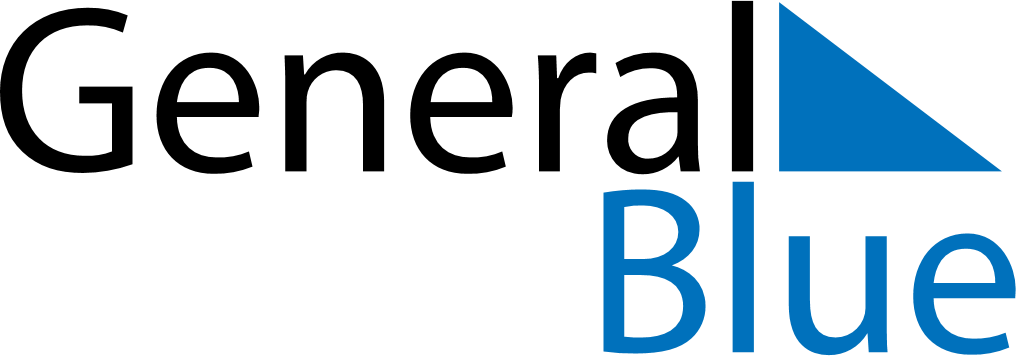 June 2024June 2024June 2024June 2024June 2024June 2024June 2024Koepmanholmen, Vaesternorrland, SwedenKoepmanholmen, Vaesternorrland, SwedenKoepmanholmen, Vaesternorrland, SwedenKoepmanholmen, Vaesternorrland, SwedenKoepmanholmen, Vaesternorrland, SwedenKoepmanholmen, Vaesternorrland, SwedenKoepmanholmen, Vaesternorrland, SwedenSundayMondayMondayTuesdayWednesdayThursdayFridaySaturday1Sunrise: 2:56 AMSunset: 10:30 PMDaylight: 19 hours and 34 minutes.23345678Sunrise: 2:54 AMSunset: 10:33 PMDaylight: 19 hours and 39 minutes.Sunrise: 2:52 AMSunset: 10:35 PMDaylight: 19 hours and 43 minutes.Sunrise: 2:52 AMSunset: 10:35 PMDaylight: 19 hours and 43 minutes.Sunrise: 2:50 AMSunset: 10:37 PMDaylight: 19 hours and 47 minutes.Sunrise: 2:48 AMSunset: 10:40 PMDaylight: 19 hours and 51 minutes.Sunrise: 2:46 AMSunset: 10:42 PMDaylight: 19 hours and 55 minutes.Sunrise: 2:45 AMSunset: 10:44 PMDaylight: 19 hours and 59 minutes.Sunrise: 2:43 AMSunset: 10:46 PMDaylight: 20 hours and 2 minutes.910101112131415Sunrise: 2:42 AMSunset: 10:47 PMDaylight: 20 hours and 5 minutes.Sunrise: 2:40 AMSunset: 10:49 PMDaylight: 20 hours and 8 minutes.Sunrise: 2:40 AMSunset: 10:49 PMDaylight: 20 hours and 8 minutes.Sunrise: 2:39 AMSunset: 10:51 PMDaylight: 20 hours and 11 minutes.Sunrise: 2:38 AMSunset: 10:52 PMDaylight: 20 hours and 14 minutes.Sunrise: 2:37 AMSunset: 10:54 PMDaylight: 20 hours and 16 minutes.Sunrise: 2:36 AMSunset: 10:55 PMDaylight: 20 hours and 18 minutes.Sunrise: 2:36 AMSunset: 10:56 PMDaylight: 20 hours and 20 minutes.1617171819202122Sunrise: 2:35 AMSunset: 10:57 PMDaylight: 20 hours and 21 minutes.Sunrise: 2:35 AMSunset: 10:58 PMDaylight: 20 hours and 22 minutes.Sunrise: 2:35 AMSunset: 10:58 PMDaylight: 20 hours and 22 minutes.Sunrise: 2:34 AMSunset: 10:58 PMDaylight: 20 hours and 23 minutes.Sunrise: 2:34 AMSunset: 10:59 PMDaylight: 20 hours and 24 minutes.Sunrise: 2:34 AMSunset: 10:59 PMDaylight: 20 hours and 25 minutes.Sunrise: 2:34 AMSunset: 11:00 PMDaylight: 20 hours and 25 minutes.Sunrise: 2:35 AMSunset: 11:00 PMDaylight: 20 hours and 24 minutes.2324242526272829Sunrise: 2:35 AMSunset: 11:00 PMDaylight: 20 hours and 24 minutes.Sunrise: 2:36 AMSunset: 11:00 PMDaylight: 20 hours and 23 minutes.Sunrise: 2:36 AMSunset: 11:00 PMDaylight: 20 hours and 23 minutes.Sunrise: 2:37 AMSunset: 10:59 PMDaylight: 20 hours and 22 minutes.Sunrise: 2:37 AMSunset: 10:59 PMDaylight: 20 hours and 21 minutes.Sunrise: 2:38 AMSunset: 10:58 PMDaylight: 20 hours and 19 minutes.Sunrise: 2:40 AMSunset: 10:58 PMDaylight: 20 hours and 17 minutes.Sunrise: 2:41 AMSunset: 10:57 PMDaylight: 20 hours and 15 minutes.30Sunrise: 2:42 AMSunset: 10:56 PMDaylight: 20 hours and 13 minutes.